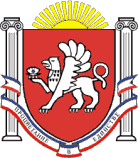 РЕСПУБЛИКА КРЫМНИЖНЕГОРСКИЙ РАЙОННОВОГРИГОРЬЕВСКИЙ СЕЛЬСКИЙ СОВЕТ34-ясессия 1-го созываРЕШЕНИЕ № 2«31» октября 2017 года 					с. НовогригорьевкаО внесении изменений в Устав муниципального образования Новогригорьевское сельское поселение Нижнегорского района Республики Крым В целях приведения Устава муниципального образования Новогригорьевское сельское поселение Нижнегорского района Республики Крым в соответствие с положениями Федерального закона от 06.10.2003 года №131 «Об общих принципах организации местного самоуправления в Российской Федерации, Законом Республики Крым от 21.08.2014г. №54-ЗРК «Об основах местного самоуправления в Республики Крым», Законом Республики Крым от 19 января 2015 года № 71-ЗРК «О закреплении за сельскими поселениями Республики Крым вопросов местного значения»,Законом Республики Крым от 30.06.2017 №394-ЗРК/2017 «О внесении изменения в статью 2 Закона Республики Крым «О закреплении  за сельскими поселениями Республики Крым вопросов местного значения», Уставом муниципального образования Новогригорьевское сельское поселение, Новогригорьевский сельский совет РЕШИЛ:1. Внести следующие изменения и дополнения в Устав муниципального образования Новогригорьевское сельское поселение Нижнегорского района Республики Крым, утверждённый решением № 2 5-й сессии Новогригорьевского сельского совета Нижнегорского района Республики Крым 1-го созыва от 09.12.2014 года:1.1. Пункт 5 части 1 статьи 5 признать утратившим силу.2. Пункт 1.1 настоящего решения вступает в силу с 01.01.2018.         3. Главе Новогригорьевского сельского поселения в порядке, установленном Федеральным законом от 21.07.2005 г. № 97-ФЗ «О государственной регистрации уставов муниципальных образований», представить настоящее решение на государственную регистрацию в течение 15 дней со дня принятия настоящего Решенияв Управление Министерства юстиции Российской Федерации по Республике Крым. 4. После государственной регистрации обнародовать настоящее решение на информационном стенде и в сети «Интернет» на официальном сайте администрации Новогригорьевского сельского поселения: http://novogrigor-adm91.ru /.5.Настоящее решение вступает в силу после его официального опубликования (обнародования). ПредседательНовогригорьевского сельского совета-глава администрации Новогригорьевскогосельского поселения	                                                                      А.М. Данилин